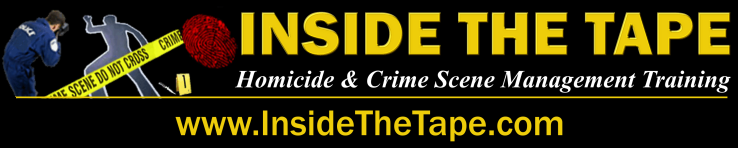 REGISTRATION FORMCOURSE LOCATION: ST PAUL, MN PATROL RESPONSE TO HOMICIDE & SUSPICIOUS DEATHCOURSE DATES: MARCH 11, 2020COURSE TIMES: 0800-1600COURSE FEE: $125.00 AGENCY NAME: _____________________________________________________________________INDIVIDUAL RESPONSIBLE FOR REGISTRATION: ______________________________________ADDRESS: __________________________________________________________________________CITY: _________________________________ STATE: ________________ ZIP: _________________E-MAIL: _____________________________________________________________________________PHONE: _________________________________________ FAX: ______________________________ATTENDEES NAME: __________________________________________________________________ATTENDEES NAME: __________________________________________________________________ATTENDEES NAME: __________________________________________________________________ATTENDEES NAME: __________________________________________________________________ATTENDEES NAME: __________________________________________________________________METHOD OF PAYMENT:    INVOICE_____ PAY AT SEMINAR_____ PURCHASE ORDER______CREDIT CARD:  NUMBER _____________________________________________________________CREDIT CARD EXPIRATION DATE _______________________________________CREDIT CARD THREE DIGIT CODE ______________________________________AN ADDITIONAL 5 % FEE IS ADDED TO CREDIT CARD PAYMENTS FOR MERCHANT FEESFAX REGISTRATION TO 1-866-529-6152 OR EMAIL ATTACHMENT TO INSIDETHETAPE@COX.NET ALL PAYMENT INFORMATION IS SECUREDREFUNDS ARE NOT ISSUED ONCE PAYMENT IS MADE BUT CREDITS ARE ISSUED FOR ANY FUTURE TRAINING COURSES SO THE TRAINING FUNDS ARE NOT WASTED. AGENCY NO SHOWS AND CANCELLATIONS WITHIN 5 BUSINESS DAYS PRIOR TO THE SCHEDULED CLASS DATE ARE STILL RESPONSIBLE FOR TUITION PAYMENT WHICH CAN BE APPLIED TO FUTURE COURSES. 